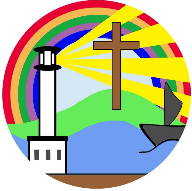 Year 3 Spring Term OverviewYear 3 Spring Term OverviewYear 3 Spring Term OverviewYear 3 Spring Term OverviewSpring 1Spring 2Spring 2Focus Christian ValueThankfulness (cycle 1)Perseverance (cycle 2)Forgiveness (cycle 1)Friendship (cycle 2)Forgiveness (cycle 1)Friendship (cycle 2)EnglishEgyptian Cinderella-Shirley Climo (Extended writing – own narrative)-To compare different versions of a traditional story -To predict what might happen in a story -To use comparative conjunctions -To use a thesaurus to improve writing -To infer characters feelings -To use feeling words -To identify and use verbs -To take part in a debatePebble in my Pocket – Meridith Hooper (PofR)-To identify memorable phrases from the text -To write free verse poetry – To create blackout poetry – To create a story map – To retell a story – To create a freeze frame -To write in role -To tell the story in role as a character – To create a story sequelPebble in my Pocket – Meridith Hooper (PofR)-To identify memorable phrases from the text -To write free verse poetry – To create blackout poetry – To create a story map – To retell a story – To create a freeze frame -To write in role -To tell the story in role as a character – To create a story sequelMathsMultiplication and Division:Consolidate 2, 4 and 8 times tables; multiply 2 digits by 1; divide 2 digits by 1; divide 100 into 2, 4, 5 and 10 equal parts, divide with remainders. Measures:Count money (pounds and pence); add and subtract money; give change. Data Handling:Make tally charts, draw and interpret pictograms and bar charts. Measures:Measure length (m), equivalent lengths (m and cm/mm and cm); compare, add and subtract lengths; measure and calculate perimeter.Fractions:Recognise and find a half, quarter and third; unit and non-unit fractions; equivalence of a half and 2 quarters; count in fractions. Measures:Measure length (m), equivalent lengths (m and cm/mm and cm); compare, add and subtract lengths; measure and calculate perimeter.Fractions:Recognise and find a half, quarter and third; unit and non-unit fractions; equivalence of a half and 2 quarters; count in fractions. REGospel Salvation.- Order Creation and Fall, Incarnation, Gospel and Salvation within a timeline of the Bible’s ‘big story’.-Offer suggestions for what the texts about the entry into Jerusalem, and the death and resurrection of Jesus might mean.- Give examples of what the texts studied mean to some Christians. Kingdom of GodKingdom of GodScienceAnimals, including humans – food and skeletonTo identify that humans, get their nutrients from the food they eat. -To compare animal diets. – To Explore human and animal skeletons. – To understand how the skeleton supports and protects the body. -To understand what muscles are and how they help us to moveScientist: Marie CurieLight- To identify a range of light sources. To recognise that we need light in order to see things and that dark is the absence of light. - To notice that light is reflected from surfaces. To recognise that light from the sun can be dangerous. - To recognise how shadows are formed. - To find patterns in the way that the size of shadows change.Scientist: ArchimedesLight- To identify a range of light sources. To recognise that we need light in order to see things and that dark is the absence of light. - To notice that light is reflected from surfaces. To recognise that light from the sun can be dangerous. - To recognise how shadows are formed. - To find patterns in the way that the size of shadows change.Scientist: ArchimedesHistoryEarliest Civilisations - Ancient Egypt To locate some of the earliest civilisationsTo know the importance of the River Nile to ancient Egyptians.To understand the chronology of Ancient EgyptTo explore key facts about the pyramids of Giza.To explore key facts about the Pharaohs of ancient Egypt.Earliest Civilisations - Ancient Egypt To locate some of the earliest civilisationsTo know the importance of the River Nile to ancient Egyptians.To understand the chronology of Ancient EgyptTo explore key facts about the pyramids of Giza.To explore key facts about the Pharaohs of ancient Egypt.GeographyWhy do some earthquakes cause more damage? - To locate the continents and oceans. - To use maps and atlases to locate epicentres. – To identify, describe and explain the causes of earthquakes.  Why do some earthquakes cause more damage? - To locate the continents and oceans. - To use maps and atlases to locate epicentres. – To identify, describe and explain the causes of earthquakes.  ArtFormal elements – Texture and patternTo recognise and draw simple geometric shapes found in everyday objectsTo recognise and apply geometry when drawingTo apply even layers of pencil tone when shadingTo show tone by shadingDTTextiles: Cushions Sewing cross stitchDesigning a cushionFollowing a design criteriaUsing stitches to join fabricsFood: Eating Seasonally Using cooking equipment safelyConsidering hygiene when preparing foodLearning that vegetables and fruitDesigning a filo tart using seasonal vegetablesFollowing a recipeFood: Eating Seasonally Using cooking equipment safelyConsidering hygiene when preparing foodLearning that vegetables and fruitDesigning a filo tart using seasonal vegetablesFollowing a recipeICTJourney inside a computerTo recognise basic inputs and outputsTo decompose a laptopTo understand the purpose of computer partsTo decompose a tablet computerNetworksTo understand what a network is and create an informative posterTo recognise the key components of a networkTo understand how information moves around a networkTo recognise networks in the real worldTo recognise the link between networks and the internetNetworksTo understand what a network is and create an informative posterTo recognise the key components of a networkTo understand how information moves around a networkTo recognise networks in the real worldTo recognise the link between networks and the internetMusicEarthquakes and instrumentalColour and expressionEarthquakes and instrumentalColour and expressionPEStriking and Exploring (Strike and Field)To be able to strike a ball with some accuracy.To vary the speed and direction of a ball.Perform the basic skills needed for the games with control and consistency.Describe what is successful in their own and other’s play.To develop understanding of distance and power when striking.Dance History – Ancient EgyptAble to move with rigid and floppy dynamics.Able to execute Egyptian-style actions.Able to develop relationships – contact and balance with partner.Able to demonstrate isolations with the head and shoulders.Able to demonstrate and create 2-dimensional shapesDance History – Ancient EgyptAble to move with rigid and floppy dynamics.Able to execute Egyptian-style actions.Able to develop relationships – contact and balance with partner.Able to demonstrate isolations with the head and shoulders.Able to demonstrate and create 2-dimensional shapesMFLSpanishAnimals Musical instrumentsMusical instrumentsPSHEKeeping Myself Safe-Identify situations which are safe or unsafe and identify who could help.-Explain the words danger and risk and demonstrate strategies for dealing with a risky situation.-Identify some key risks from and effects of cigarettes and alcohol.  -Define the word 'drug' and understand that nicotine and alcohol are both drugs.-Understand that medicines are drugs and suggest ways that they can be helpful or harmful.-Identify risk factors in given situations and suggest ways of reducing or managing those risks. -Give examples of strategies for safe browsing online.-Know that our body can often give us a sign when something doesn't feel right; to trust these signs and talk to a trusted adult if this happens.-Recognise and describe appropriate behaviour online as well as offline.-Identify what constitutes personal information and when it is not appropriate or safe to share this.-Understand and explain how to get help in a situation where requests for images or information of themselves or others occurs.Rights and Responsibilities-Identify people who are volunteers in the school community and recognise some of the reasons why people volunteer.-Identify key people who are responsible for them to stay safe and healthy.-Understand the difference between 'fact' and 'opinion'.-Evaluate and explain different methods of looking after the school environment.-Understand the terms 'income', 'saving' and 'spending'.-Explain that people earn their income through their jobs and understand that the amount people get paid is due to a range of factors (skill, experience, training, responsibility etc.)Rights and Responsibilities-Identify people who are volunteers in the school community and recognise some of the reasons why people volunteer.-Identify key people who are responsible for them to stay safe and healthy.-Understand the difference between 'fact' and 'opinion'.-Evaluate and explain different methods of looking after the school environment.-Understand the terms 'income', 'saving' and 'spending'.-Explain that people earn their income through their jobs and understand that the amount people get paid is due to a range of factors (skill, experience, training, responsibility etc.)Enrichment opportunitiesTullie House- Egyptian dayTullie House- Egyptian day